109年花蓮縣春節連續假期易壅塞路段替代道路路線攻略懶人包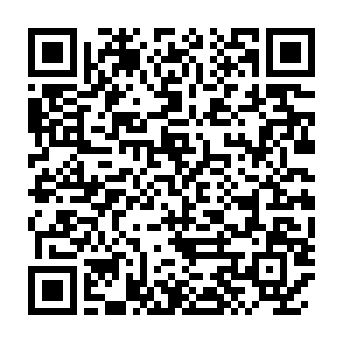 蘇花南下不進入花蓮市區：台九南下新生橋→中央路→左轉南華二街→右轉台九南下台九南下新生橋→中央路→左轉福昌路→右轉台九南下台九直行→嘉新路→府前路→左轉民權五街→右轉民權路→193縣道→台十一丙→溪口→台九南下台九直行→嘉新路→府前路→左轉民權五街→右轉民權路→193縣道→中華紙漿左轉台十一南下進入市區：台九南下右轉新生橋→中央路→左轉十六股大道→右轉國興一街→花蓮火車站台九南下右轉新生橋→中央路→中央中山路口（慈濟醫院前）左轉中山路→市區（東大門）〈＊車多易塞〉台九南下右轉新生橋→中央路→中央建國路口左轉建國路→市區台九南下右轉新生橋→中央路→中央和平路（果菜批發市場）左轉和平路→市區（金三角）往東大門中山路→東大門〈＊車多易塞〉府前路（往南）→左轉民權五街→右轉民權路→北濱地下道→太平洋公園（停車場）→走路即至車站附近→國聯五路（往東）→明禮路→軒轅路→五權街（有停車場）→走路即至市區→和平路（往東）→左轉重慶路→東大門台九北上不進入花蓮市區：台九新豐平大橋→溪口→右轉台十一丙→193縣道→左轉民權路→左轉民權五街→右轉府前路→嘉新路→台九北上台九木瓜溪橋→吉豐路→左轉南華二街→右轉中央路→新生橋→左轉台九北上台九木瓜溪橋→吉豐路→左轉福昌路→右轉中央路→新生橋→左轉台九北上台九木瓜溪橋→吉豐路→右轉知卡宣大道→左轉193縣道→左轉民權路→左轉民權五街→右轉府前路→嘉新路→台九北上